Nombre ApellidoTítulo: Ingeniera civilCelular000 000 0000Télefono000 000 0000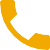 Mailcarolina@adecco.comLocalidad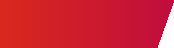 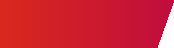 Quisque porttitor egestas suscipit mauris orciDuis tempus semper sollicitudin. Vivamus luctus vulputate felis et hendrerit. Cras eu nisi nec nibh aliquet bibendum vitae quis eros. Aliquam erat volutpat. Nunc blandit libero sit amet ex luctus peo lentesque. Maecenas id laoreet ante, pellentesque ornare purus. Suspendisse quis eros in augueExperiencia laboral2020-2021Adecco2018-2019AdeccoNunc accumsan, sem in mattis dignissim, odio felis accumsan odio, id pellentesque tortor mauris sit amet ipsum. Etiam sodales gravida eros, ac placerat purus viverra quisNunc accumsan, sem in mattis dignissim, odio felis accumsan odio, id pellentesque tortor mauris sit amet ipsum. Etiam sodales gravida eros, ac placerat purus viverra quis2015-2016Adecco2014-2015AdeccoNunc accumsan, sem in mattis dignissim, odio felis accumsan odio, id pellentesque tortor mauris sit amet ipsum. Etiam sodales gravida eros, ac placerat purus viverra quisNunc accumsan, sem in mattis dignissim, odio felis accumsan odio, id pellentesque tortor mauris sit amet ipsum. Etiam sodales gravida eros, ac placerat purus viverra quisEducación2012-2016Lorem ipsumMorbi scelerisque, libero nec semper sceleri que, turpis elit commodo velit vel tristique lacus odio a ex massa non.2008-2011Lorem ipsumMorbi scelerisque, libero nec semper sceleri que, turpis elit commodo velit vel tristique lacus odio a ex massa non.